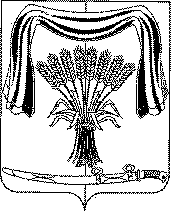 Заключениео результатах внешней проверки годового отчета об исполнении бюджетаНовоивановского сельского поселения Новопокровского районаза 2014 годот 15 апреля 2015 года						 			№01-15/07Основание для проведения мероприятияст.ст.157, 264.4 Бюджетного кодекса Российской Федерации (далее – БК РФ)ст.9 Федерального закона от 07.02.2011 №6-ФЗ «Об общих принципах организации и деятельности контрольно-счетных органов субъектов Российской Федерации и муниципальных образований»ст.77 Устава Новоивановского сельского поселения Новопокровского района, утвержденного решением Совета Новоивановского сельского поселения Новопокровского района от 15.04.2014 №205 (далее – Устав Поселения)ст.29 Положения о бюджетном процессе в Новоивановском сельском поселении Новопокровского района, утвержденного решением Совета Новоивановского сельского поселения Новопокровского района от 14.11.2014 №7 (далее – Положение о бюджетном процессе)ст.8 Положения о Контрольно-счетной палате муниципального образования Новопокровский район, утвержденного решением Совета муниципального образования Новопокровский район от 19.01.2012 №164 (далее – Положение о КСП)п.3.1.6 плана работы Контрольно-счетной палаты муниципального образования Новопокровский район на 2015 год, утвержденного приказом Контрольно-счетной палаты муниципального образования Новопокровский район от 29.12.2014 №49Цель мероприятияустановление законности, степени полноты и достоверности представленной бюджетной отчетности, а также представленных в составе проекта решения Совета Новоивановского сельского поселения Новопокровского района «Об утверждении отчета об исполнении бюджета Новоивановского сельского поселения Новопокровского района за 2014 год» документов и материалов соответствие порядка ведения бюджетного учета законодательству Российской Федерации установление достоверности бюджетной отчетности главных администраторов бюджетных средствустановление соответствия фактического исполнения бюджета его плановым назначениям, установленным решением о местном бюджете на 2014 годвыработка рекомендаций по повышению эффективности управления муниципальными финансами и муниципальным имуществомподготовка заключения на годовой отчет об исполнении местного бюджетаПредмет мероприятиягодовой отчет об исполнении бюджета Новоивановского сельского поселения Новопокровского района за 2014 годгодовая бухгалтерская и бюджетная отчетность главных администраторов бюджетных средств, дополнительные материалы, документы и пояснения к нимОбъект мероприятияГлавные распорядители бюджетных средств, главные администраторы доходов бюджета, главные администраторы источников финансирования дефицита бюджетаОтветственные исполнителиПредседатель Контрольно-счетной палаты муниципального образования Новопокровский район Е.В. Немальцина, аудитор Контрольно-счетной палаты муниципального образования Новопокровский район Д.А. ХохловаАнализируемый период: с 01.01.2014 по 31.12.2014Сроки проведения мероприятия: с 20.03.2015 по 15.04.2015Результаты мероприятия:Общие положенияНастоящее заключение подготовлено в соответствии со Стандартом финансового контроля (годовой отчет) «Проведение внешней проверки годового отчета об исполнении местного бюджета совместно с проверкой достоверности годовой бюджетной отчетности главных администраторов бюджетных средств», утвержденным приказом Контрольно-счетной палаты муниципального образования Новопокровский район от 22.02.2013 №6. Для подготовки заключения о результатах внешней проверки годового отчета об исполнении местного бюджета использовалась информация, представленная администрацией Новоивановского сельского поселения Новопокровского района на основании запросов Контрольно-счетной палаты муниципального образования Новопокровский район (далее – Контрольно-счетная палата), материалы проведенных контрольных и экспертно-аналитических мероприятий. Учитывая кадровое обеспечение Контрольно-счетной палаты, внешняя проверка годового отчета об исполнении бюджета Поселения проводилась выборочным методом путем отбора отдельных элементов.В ходе внешней проверки годового отчета об исполнении местного бюджета проанализированы нормативные правовые акты, регулирующие бюджетный процесс в Новоивановском сельском поселении Новопокровского района (далее – Поселение), в том числе по формированию и исполнению местного бюджета в анализируемом периоде, а также бюджетная отчетность главных администраторов доходов и источников финансирования дефицита местного бюджета, главных распорядителей средств местного бюджета.В Поселении порядок предоставления, рассмотрения и проведения внешней проверки годового отчета об исполнении бюджета Поселения (далее – местный бюджет) установлен главой 7 Положения о бюджетном процессе.Согласно вышеуказанной главы, внешняя проверка годового отчета об исполнении местного бюджета осуществляется Контрольно-счетной палатой.Отчет об исполнении местного бюджета за 2014 год с пояснительной запиской и дополнительными материалами поступил в Контрольно-счетную палату 20.03.2015. Одновременно с отчетом об исполнении местного бюджета представлены в полном объеме документы и материалы, перечень которых установлен ст.264.1 БК РФ, ст.30 Положения о бюджетном процессе.Бюджетный процесс в Поселении в 2014 году основывался на положениях БК РФ, бюджетного законодательства Краснодарского края, Устава Поселения, а также Положения о бюджетном процессе.Утверждение местного бюджета на 2014 год обеспечено до начала финансового года. Предельные значения его параметров, установленные ст.184.1 БК РФ, соблюдены. Первоначально местный бюджет на 2014 год был утвержден по доходам в сумме 10015,8 тыс.руб., по расходам в сумме 10015,8 тыс.руб. с дефицитом бюджета 0,0 тыс.руб., источники финансирования дефицита бюджета утверждены в соответствии со ст.92 БК РФ.Изменения и дополнения в местный бюджет в 2014 году вносились решениями Совета Поселения 6 раз и в основном были связаны с перераспределением бюджетных ассигнований и увеличением безвозмездных поступлений и объема налоговых и неналоговых доходов. Последняя корректировка параметров местного бюджета принята решением Совета Поселения от 19.12.2014 №21 «О внесении изменений в решение Совета Новоивановского сельского поселения Новопокровского района  от 16.12.2013 №196 «О бюджете Новоивановского сельского поселения Новопокровского района  на 2014 год» (далее - решение Совета Поселения от 19.12.2014 №21 (окончательная редакция).В результате внесенных изменений и дополнений в местный бюджет доходная часть местного бюджета по сравнению с первоначальными значениями была увеличена на 17,7% и составила 11791,1 тыс.руб., расходная часть была увеличена на 20,6% и составила 12075,8 тыс.руб., плановый дефицит установлен в размере 284,7 тыс.руб. Источники финансирования дефицита бюджета в течение отчетного периода не изменялись, их объем соответствовал размеру дефицита бюджета.Муниципальный долг местного бюджета по состоянию на 01.01.2015 отсутствовал. Верхний предел долговых обязательств по итогам исполнения местного бюджета не превысил предельного значения, установленного п.3 ст.107 БК РФ. В течение 2014 года администрацией Поселения муниципальные гарантии и кредиты не предоставлялись.Остатки средств краевого бюджета по состоянию на 01.01.2015 в местном бюджете составили 333,4 тыс.руб. (субсидия органам местного самоуправления в целях поэтапного повышения уровня средней заработной платы работников муниципальных учреждений до средней заработной платы по Краснодарскому краю).В 2014 году на территории Поселения реализовывались 11 муниципальных и 1 краевая программы, общее бюджетное финансирование по которым составило 1767,9 тыс.руб. Результаты внешней проверкигодовой бюджетной отчетности главных администраторовбюджетных средствРешением Совета Поселения от 16.12.2013 №196 «О бюджете Новоивановского сельского поселения Новопокровского района на 2014 год» главным администратором доходов и источников финансирования дефицита местного бюджета, главным распорядителем средств местного бюджета (далее - ГАБС) утверждена администрация Поселения.Цель внешней проверки бюджетной и бухгалтерской отчетности ГАБС заключалась в том, чтобы на основе проведенных контрольных процедур выразить мнение в отношении полноты годовой бюджетной отчетности ГАБС, исполнения в отчетном году ГАБС решения о бюджете в части объема и структуры доходов и иных платежей в бюджет и в части объема и структуры расходов бюджета. Внешняя проверка включала в себя арифметическую проверку, проверку контрольных соотношений между показателями бюджетной отчетности ГАБС, соотношение показателей Главной книги (ф.0504072) и представленной годовой отчетности, а также оценку бюджетной отчетности. Проведенная в соответствии с требованиями ст.264.4 БК РФ внешняя проверка бюджетной отчетности показала следующее. Бюджетная отчетность в соответствии с требованиями ст.264.1 БК РФ включает:1) отчет об исполнении бюджета;2) баланс исполнения бюджета;3) отчет о финансовых результатах деятельности; 4) отчет о движении денежных средств;5) пояснительную записку.Представленные для проведения внешней проверки формы отчетности в целом сформированы в соответствии с требованиями Инструкции о порядке составления и предоставления годовой, квартальной и месячной отчетности об исполнении бюджетов бюджетной системы Российской Федерации, утвержденной приказом Минфина РФ от 28.12.2010 №191н (далее – Инструкция №191н).Плановые показатели, указанные в отчетности ГАБС, в целом соответствуют показателям утвержденного местного бюджета с учетом изменений, внесенных в ходе исполнения местного бюджета. Проверка показала, что бюджетная отчетность ГАБС в целом объективно отражает фактическое исполнение местного бюджета и результаты финансовой деятельности ГАБС за отчетный период.В ходе проверки нарушений не установлено.Представленная для внешней проверки годовая бухгалтерская отчетность Поселения в целом достоверно отражает во всех существенных отношениях финансовое положение Поселения на 01.01.2015 и результаты финансово-хозяйственной деятельности Поселения за период с 01.01.2014 по 31.12.2014 включительно. Необходимо отметить, что по результатам проведения проверки отчетности установлено значительное увеличение кредиторской задолженности. Так, значение кредиторской задолженности (расчеты по принятым обязательствам) по состоянию на 01.01.2014 составляло 749,2 тыс.руб., при этом соответствующее значение по состоянию на 01.01.2015 – 1943,2 тыс.руб. (+1194,0 тыс.руб.). Просроченная кредиторская задолженность, согласно ф.0503169, составила 41,2 тыс.руб. По состоянию на 01.01.2015 дебиторская задолженность (расчеты по выданным авансам) составила 75,4 тыс.руб., при этом соответствующее значение по состоянию на 01.01.2014 – 109,7 тыс.руб. (-34,3 тыс.руб.).Анализ исполнения текстовых статей решения о местном бюджете Направленный в адрес Контрольно-счетной палаты годовой отчет об исполнении местного бюджета за 2014 год (включая приложения) содержит информацию об уточненных характеристиках местного бюджета на 2014 год, которые соответствуют параметрам, утвержденным решением Совета Поселения от 19.12.2014 №21 (окончательная редакция). Основные характеристики местного бюджетаТаблица №1Основные параметры исполнения местного бюджетаДиаграмма №1Исполнение доходной части местного бюджета Структура доходной части местного бюджета Поселения состоит из двух блоков: собственные доходы и безвозмездные поступления от других уровней бюджетов бюджетной системы Российской Федерации. Собственные доходы, в свою очередь, подразделяются на налоговые и неналоговые доходы.Структура доходов местного бюджетаДиаграмма №2В целях объективной оценки показателей исполнения местного бюджета за 2014 год данные годового отчета сопоставлялись с уточненными плановыми показателями и показателями исполнения местного бюджета за 2013 год.Решением Совета Поселения от 19.12.2014 №21 (окончательная редакция) утвержден объем доходов на 2014 год в сумме 11791,1 тыс.руб., фактическое исполнение составило 11831,6 тыс.руб., что на 40,5 тыс.руб. (+0,3%) выше утвержденного показателя. В 2014 году доля собственных доходов в общем объеме доходов увеличилась: удельный вес налоговых и неналоговых доходов составил 87,9%, безвозмездных поступлений – 12,1% (в 2013 году: 70,7% и 29,3% соответственно). Из вышеуказанного следует, что в отчетном периоде финансовые ресурсы Поселения стали в меньшей степени зависеть от финансовой помощи субъекта РФ.Информация о структуре и динамике доходов местного бюджета в 2013-2014 годах представлена в таблице №2:Таблица №2Решением Совета Поселения от 19.12.2014 №21 (окончательная редакция) утвержден объем налоговых доходов на 2014 год в сумме 8558,8 тыс.руб., фактическое исполнение составило 8258,9 тыс.руб., что на 299,9 тыс.руб. (-3,5%) ниже утвержденного показателя. В разрезе отдельных видов налоговых доходов отклонения составили:налог на доходы физических лиц +149,8 тыс.руб. (+15,8%);акцизы по подакцизным товарам (продукции), производимым на территории Российской Федерации +93,3 тыс.руб. (+11,7%);единый сельскохозяйственный налог -502,2 тыс.руб. (-27,1%);налог на имущество физических лиц +19,6 тыс.руб. (+3,8%);земельный налог -60,4 тыс.руб. (-1,4%).Структура налоговых доходов в 2014 годуДиаграмма №3Основным источником формирования налоговых доходов местного бюджета являлся земельный налог (53,0% в структуре налоговых доходов).По сравнению с 2013 годом, налоговые доходы местного бюджета в 2014 году увеличились на 1192,0 тыс.руб. (+16,9%). Общая сумма задолженности по налоговым платежам в местный бюджет (включая пени и штрафы) по данным, представленным администрацией Поселения по состоянию на 01.01.2015 составила 513,6 тыс.руб. (без учета задолженности по транспортному налогу), что составляет 6,2% от всей суммы налоговых доходов местного бюджета Поселения за 2014 год. За отчетный период задолженность увеличилась на 73,9%, наибольший удельный вес занимает задолженность по земельному налогу – 67,2% (345,2 тыс.руб.).В целях обеспечения эффективного администрирования и мобилизации доходов в местный бюджет распоряжением администрации Поселения от 25.03.2010 №26-р создана мобильная группа по сбору налогов на территории Поселения, утвержден действующий состав мобильной группы по сбору налогов на территории Поселения.В 2014 году администрация Поселения провела 30 заседания мобильной группы по сбору налогов на территории Поселения (в том числе 2 - совместно с налоговой инспекцией): было заслушано 32 индивидуальных предпринимателя, 323 физических лица на общую сумму недоимки 1227,5 тыс.руб.Решением Совета Поселения от 19.12.2014 №21 (окончательная редакция) утвержден объем неналоговых доходов на 2014 год в сумме 1798,6 тыс.руб., фактическое исполнение составило 2139,0 тыс.руб., что на 340,4 тыс.руб. (+18,9%) выше утвержденного показателя. В разрезе отдельных видов неналоговых доходов отклонения составили:доходы от использования имущества, находящегося в муниципальной собственности +30,7 тыс.руб. (+9,3%);доходы от оказания платных услуг и компенсации затрат государства +10,1 тыс.руб. (+0,8%);доходы от продажи материальных и нематериальных активов +0,4 тыс.руб. (+0,2%);прочие неналоговые доходы +299,2 тыс.руб. (+1496,0%).Структура неналоговых доходов в 2014 годуДиаграмма №4Основным источником формирования неналоговых доходов местного бюджета являлись доходы от оказания платных услуг и компенсации затрат государства (57,7% в структуре неналоговых доходов).По сравнению с 2013 годом, неналоговые доходы местного бюджета в 2014 году уменьшились на 87,0 тыс.руб. (-3,9%).Задолженность по арендной плате за земельные участки на 01.01.2015 составила 541,7 тыс.руб. (на 01.01.2014 – 424,7 тыс.руб. (+27,5%). Решением Совета Поселения от 19.12.2014 №21 (окончательная редакция) утвержден объем безвозмездных поступлений на 2014 год в сумме 1433,7 тыс.руб., фактическое исполнение составило 1433,7 тыс.руб. (100,0%). Структура безвозмездных поступлений в 2014 годуДиаграмма №5Основным источником формирования безвозмездных поступлений местного бюджета являлись субсидии и субвенции (86,4% и 13,9% соответственно).По сравнению с 2013 годом, безвозмездные поступления местного бюджета в 2014 году уменьшились на 2420,7 тыс.руб. (-62,8%). Классификация доходов в целом соответствует ст.20 БК РФ, требованиям «Указаний о порядке применения бюджетной классификации Российской Федерации», утвержденных приказом Министерства финансов Российской Федерации от 01.07.2013 №65н.Исполнение доходной части местного бюджета в целом осуществлялось в соответствии с требованиями БК РФ. Расходы местного бюджета Первоначально местный бюджет на 2014 год принят с расходами в сумме 10015,8 тыс.руб. С учетом внесенных в течение финансового года в местный бюджет изменений, плановые расходы 2014 года составили 12075,8 тыс.руб., что на 2060 тыс.руб. или на 20,6% больше первоначально утвержденных расходов.Согласно проекту годового отчета об исполнении местного бюджета Поселения фактическое исполнение местного бюджета за 2014 год по расходам составило 87,9% к плановым показателям. По сравнению к первоначально планируемым расходам, фактические расходы составили 106% или на 604,6 тыс.руб. больше первоначально утвержденных ассигнований.Структура расходов местного бюджета за 2014 годДиаграмма №6Структура основных разделов расходной части местного бюджета в 2014 году по сравнению с предыдущим годом характеризуется следующими показателями:Таблица №3Следует отметить, что в 2013 году процент выполнения плана по расходам составлял 99,8%, в 2014 год план по расходам выполнен на 87,9%. Формирование расходных обязательств Поселения в соответствии со ст.87 БК РФ осуществлялось на основе реестра расходных обязательств. Постановлением администрации Поселения от 02.07.2013 №75 «Об утверждении Положения о порядке ведения реестра расходных обязательств Новоивановского сельского поселения Новопокровского района» утвержден порядок ведения реестра расходных обязательств в Поселении.Представленный для внешней проверки уточненный реестр расходных обязательств соответствует бюджетным назначениям, утвержденной сводной бюджетной росписи.Структура администрации Поселения утверждена решением Совета Поселения от 26.04.2010 №36 «Об утверждении структуры администрации Новоивановского сельского поселения Новопокровского района», что соответствует п.8 ст.37 Федерального закона №131-ФЗ от 06.10.2003 «Об общих принципах организации местного самоуправления в Российской Федерации».Среднесписочная численность муниципальных служащих администрации Поселения за 2014 год составила 9 человек (в 2013 году – 8 человек). Средний объем расходов на содержание 1 работника администрации в 2014 году составил 350,7 тыс.руб. в год (в 2013 году – 386,3 тыс.руб.).Постановлением главы администрации (губернатора) Краснодарского края от 29.08.2013 №968 «Об утверждении нормативов формирования расходов на оплату труда депутатов, выборных должностных лиц местного самоуправления, осуществляющих свои полномочия на постоянной основе, муниципальных служащих и содержание органов местного самоуправления муниципальных образований Краснодарского края на 2014 год» Поселению установлен соответствующий норматив - 3478 тыс.руб. Фактически на указанные цели израсходовано 2875,8 тыс.руб. (82,7% от норматива). На основании ст.81 БК РФ в Поселении сформирован резервный фонд администрации Поселения. Решением Совета Поселения от 19.12.2014 №21 (окончательная редакция) размер резервного фонда был утвержден в сумме 0,5 тыс.руб. Порядок выделения средств из резервного фонда установлен постановлением администрации Поселения от 30.08.2010 №57 «Об утверждении Положения о порядке расходования средств резервного фонда администрации Новоивановского сельского поселения Новопокровского района». Размер резервного фонда Поселения по итогам 2014 года не превысил предельное значение, установленное п.3 ст.81 БК РФ (3% общего объема расходов бюджета) и фактически составил 0%.В 2014 году финансирование в целом произведено выше плановых назначений. Относительно 2013 года общая сумма расходов местного бюджета уменьшилась на 3296,9 тыс.руб. (-23,7%). Классификация расходов бюджета в целом соответствует требованиям ст.21 БК РФ, требованиям «Указаний о порядке применения бюджетной классификации Российской Федерации», утвержденных приказом Министерства финансов Российской Федерации от 01.07.2013 №65н.Расходная часть местного бюджета за 2014 год исполнена в целом в соответствии с БК РФ и бюджетным законодательством и в целом обеспечила потребности населения в услугах социальной сферы. Дефицит местного бюджета,источники его покрытия, состояние муниципального долгаРешением Совета Поселения от 19.12.2014 №21 (окончательная редакция) дефицит бюджета утвержден в сумме 284,7 тыс.руб. Предельный уровень дефицита бюджета, установленный ст.92.1 БК РФ в размере 10 процентов общего годового объема доходов местного бюджета без учета утвержденного объема безвозмездных поступлений и (или) поступлений налоговых доходов по дополнительным нормативам отчислений, на 01.01.2015 соблюден (фактически – профицит).Источниками финансирования дефицита местного бюджета, сложившегося на 01.01.2015 (-1211,2 тыс.руб.), являлись:изменение остатков средств на счетах по учету средств бюджета – -1211,2 тыс.руб. По состоянию на 01.01.2015 муниципальный долг отсутствовал. Объем муниципального долга за 2014 год не превысил предельные значения, установленные п.3 ст.107 БК РФ (общий объем доходов бюджета без учета безвозмездных поступлений), фактически составив 0%.Объем расходов на обслуживание муниципального долга в 2014 году составил 0,0 тыс.руб.Решением Совета Поселения от 19.12.2014 №21 (окончательная редакция) верхний предел долга по муниципальным гарантиям по состоянию на 01.01.2015 утвержден в размере 0,0 тыс.руб. (фактически – 0). Сведения об исполнении муниципальных программВ Поселении в 2014 году фактически осуществлены расходы на реализацию 11 муниципальных программ. Общий объем ассигнований, утвержденный первоначальным решением о бюджете на 2014 год в разрезе 13 первоначально утвержденных программ, составлял 1068,7 тыс.руб. В результате изменений, внесенных в решение о бюджете в течение 2014 года, утверждены расходы на реализацию 11 программ с общим объемом ассигнований в размере 679 тыс.руб. Общий объем ассигнований, утвержденный решением о бюджете на 2014 год в окончательной редакции, уменьшился по сравнению с первоначально утвержденным объемом ассигнований на 389,7 тыс.руб. (-36,5%). В соответствии с решением Совета Поселения от 19.12.2014 №21 (окончательная редакция), общий объем ассигнований на исполнение муниципальных программ составил 679,0 тыс.руб. или 100% от суммы финансирования, определенной паспортами программ.Согласно представленному годовому отчету об исполнении местного бюджета Поселения, общее исполнение по программам составило 679,0 тыс.руб. (100%). В 2014 году доля расходов местного бюджета, формируемых в рамках муниципальных программ составила 6,4% (справочно: 2011 год – 7,7%, 2012 год – 6,7%, 2013 год – 12,3%). 8. ЗаключениеФормирование и исполнение местного бюджета за 2014 год в целом осуществлялось в соответствии с требованиями БК РФ. Степень надежности бюджетного учета Контрольно-счетная палата считает достаточной.Значительная часть расходов местного бюджета направлена на текущее финансирование бюджетной сферы, имела социальную направленность и обеспечила потребности населения в услугах учреждений бюджетной сферы.Выводы:Проведение данного экспертно-аналитического мероприятия позволяет Контрольно-счетной палате сделать вывод о том, что средства местного бюджета в 2014 году в целом использовались в соответствии с целями бюджетной политики: посредством реализации муниципальных программ решались конкретные задачи в социально значимых сферах. Кроме того, проведенная внешняя проверка позволяет сделать вывод об условной достоверности бюджетной отчетности, как носителя информации о финансовой деятельности ГАБС. Годовой отчет об исполнении местного бюджета в целом соответствует Инструкции №191н по полноте (составу и содержанию) и достоверности.Предложения:Годовой отчет Новоивановского сельского поселения Новопокровского района об исполнении бюджета за 2014 год и проект решения Совета Новоивановского сельского поселения Новопокровского района «Об утверждении отчета об исполнении бюджета Новоивановского сельского поселения Новопокровского района за 2014 год» вынести на обсуждение в Совет Новоивановского сельского поселения Новопокровского района в предложенном варианте с целью утверждения в соответствии со ст.264.5 БК РФ.ПредседательКонтрольно-счетной палаты				 	 	           Е.В. Немальцина АудиторКонтрольно-счетной палаты				 	 	                  Д.А. Хохлова КОНТРОЛЬНО-СЧЕТНАЯ ПАЛАТАМУНИЦИПАЛЬНОГО ОБРАЗОВАНИЯ НОВОПОКРОВСКИЙ РАЙОННаименование показателейПервоначальное решение о местном бюджете, тыс.руб.Утвержденные бюджетные назначения с учетом изменений, тыс. руб.Изменение показателей Изменение показателей ИсполнениеИсполнениеИсполнениеНаименование показателейПервоначальное решение о местном бюджете, тыс.руб.Утвержденные бюджетные назначения с учетом изменений, тыс. руб.%Отклонение, +/-Фактическое исполнение, тыс.руб.% исполнения, отклонение по отношению к утвержденным назначениям с учетом изменений% исполнения, отклонение по отношению к утвержденным назначениям с учетом измененийНаименование показателейПервоначальное решение о местном бюджете, тыс.руб.Утвержденные бюджетные назначения с учетом изменений, тыс. руб.%Отклонение, +/-Фактическое исполнение, тыс.руб.% +,- тыс.руб.Общий объем доходов10015,811791,118%1775,311831,60,3%40,5Общий объем расходов10015,812075,821%206010620,4-12,1%-1455,4Дефицит бюджета0,0284,7100%284,7-1211,2-525,4%-1495,9Наименование доходов2013 год, факт, тыс.руб.2014 год, план, тыс.руб.2014 год, факт2014 год, факт2014 год, фактСтруктура, %Структура, %Наименование доходов2013 год, факт, тыс.руб.2014 год, план, тыс.руб.тыс.руб.% к плану на год% к факту 2013 года2013 год2014 годНалоговые и неналоговые доходы 9292,910357,410397,9100,4%111,9%70,7%87,9%Налоговые доходы 7066,98558,88258,996,5%116,9%53,8%69,8%Налог на доходы физических лиц811,6946,71096,5115,8%135,1%6,2%9,3%Акцизы по подакцизным товарам (продукции), производимым на территории Российской Федерации0,0798,7892,0111,7%111,7%0,0%7,5%Единый сельскохозяйственный налог2151,91855,51353,372,9%62,9%16,4%11,4%Налог на имущество физических лиц250,5520,7540,3103,8%215,7%1,9%4,6%Земельный налог3850,44437,24376,898,6%113,7%29,3%37,0%Задолженность и перечисления по отмененным налогам2,50,00,00,0%0,0%0,0%0,0%Неналоговые доходы 2226,01798,62139,0118,9%96,1%16,9%18,1%Доходы от использования имущества, находящегося в государственной и муниципальной собственности524,9331,6362,3109,3%69,0%4,0%3,1%Доходы  от оказания платных услуг и компенсации затрат государства1328,81225,01235,1100,8%92,9%10,1%10,4%Доходы от продажи материальных и нематериальных активов372,3222,0222,4100,2%59,7%2,8%1,9%Прочие неналоговые доходы 0,020,0319,21596,0%0,0%0,0%2,7%Безвозмездные поступления 3854,41433,71433,7100,0%37,2%29,3%12,1%Дотации бюджетам поселений на выравнивание бюджетной обеспеченности715,220,420,4100,0%2,9%5,4%0,2%Субсидии бюджетам бюджетной системы Российской Федерации (межбюджетные субсидии)2867,41238,91238,9100,0%43,2%21,8%10,5%Субвенции  бюджетам субъектов Российской Федерации и муниципальных образований191,8199,2199,2100,0%103,9%1,5%1,7%Иные межбюджетные трансферты200,00,00,00,0%0,0%1,5%0,0%Возврат остатков субсидий, субвенций и иных межбюджетных трансфертов-120,0-24,8-24,8100,0%20,7%-0,9%-0,2%Всего:13147,311791,111831,6100,3%90,0%100,0%100,0%Наименование расходов 2013 год, факт, тыс.руб.2014 год, план, тыс.руб.2014 год, факт2014 год, факт2014 год, фактСтруктура, %Структура, %Наименование расходов 2013 год, факт, тыс.руб.2014 год, план, тыс.руб.тыс.руб.% к плану 2013 года% к факту 2013 года2013 год2014 годВсего расходов13917,312075,810620,487,9%76,3%100,0%100,0%Общегосударственные вопросы3215,23490,03297,894,5%102,6%23,1%31,1%Функционирование высшего должностного лица субъекта Российской Федерации и муниципального образования432,1466,9428,191,7%99,1%3,1%4,0%Функционирование Правительства Российской Федерации, высших исполнительных органов государственной власти субъектов Российской Федерации, местных администраций  2643,02598,62447,794,2%92,6%19,0%23,0%Обеспечение деятельности финансовых, налоговых и таможенных органов и органов финансового (финансово-бюджетного) надзора0,021,821,8100,0%0,0%0,0%0,2%Обеспечение проведения выборов и референдумов0,0155,3155,3100,0%0,0%0,0%1,5%Резервные фонды0,00,50,00,0%0,0%0,0%0,0%Другие общегосударственные вопросы140,1246,9244,999,2%174,8%1,0%2,3%Национальная оборона188,1195,3195,3100,0%103,8%1,4%1,8%Мобилизационная и вневойсковая подготовка188,1195,3195,3100,0%103,8%1,4%1,8%Национальная безопасность и правоохранительная деятельность223,4216,5216,5100,0%96,9%1,6%2,0%Защита населения и территории от чрезвычайных ситуаций природного и техногенного характера, гражданская оборона220,4211,5211,5100,0%96,0%1,6%2,0%Обеспечение пожарной безопасности3,05,05,0100,0%166,7%0,0%0,05%Национальная экономика2393,4801,9185,423,1%7,7%17,2%1,7%Дорожное хозяйство (дорожные фонды)2378,4798,7182,222,8%7,7%17,1%1,7%Другие вопросы в области национальной экономики15,03,23,2100,0%21,3%0,1%0,0%Жилищно – коммунальное хозяйство5007,63081,62971,396,4%59,3%36,0%28,0%Коммунальное хозяйство1281,1329,2319,297,0%24,9%9,2%3,0%Благоустройство987,536,136,1100,0%3,7%7,1%0,3%Другие вопросы в области жилищно-коммунального хозяйства2739,02716,32616,096,3%95,5%19,7%24,6%Образование6,39,09,0100,0%142,9%0,0%0,1%Молодежная политика и оздоровление детей6,39,09,0100,0%142,9%0,0%0,1%Культура, кинематография2667,34225,53689,187,3%138,3%19,2%34,7%Культура 2667,34225,53689,187,3%138,3%19,2%34,7%Физическая культура и спорт141,056,056,0100,0%39,7%1,0%0,5%Массовый спорт141,056,056,0100,0%39,7%1,0%0,5%Средства массовой информации75,00,00,00,0%0,0%0,5%0,0%Периодическая печать и издательства75,0 0,00,0 0,0%0,0%0,5%0,0%